ADIM ADIM ANADOLU BULUŞMALARIAile ve Sosyal Politikalar Bakanlığı Kadının Statüsü Genel Müdürlüğü ve Dünya Bankası İsveç Uluslararası Kalkınma ve İşbirliği Ajansının (SIDA) mali desteği ile Kadınların Ekonomik Fırsatlara Erişiminin Artırılması Projesi yürütülmektedir. Proje kapsamında toplumsal cinsiyet eşitliği konusunda bilinç yaratmak, kadın-erkek eşitliği önündeki engeller ve çözüm önerilerini tartışmak, istihdam eğitimleri, teşvikler ile mikro kredi ve benzeri kaynaklardan yararlanarak başarı gösteren kadınların deneyimlerini paylaşmak, iş fikri olan kadınları cesaretlendirmek ve  yol gösterici olabilmek amacıyla “Adım Adım Anadolu Buluşmaları” gerçekleştirilmektedir. Söz konusu toplantılarda toplantının gerçekleştirildiği il ve çevre illerde yaşayan kadınların finansmana erişim ve iş gücüne katılımı konularında ilgili kurumlar, sivil toplum kuruluşları ve vatandaşların katılımıyla bilgi ve görüş alışverişinde bulunulmaktadır. 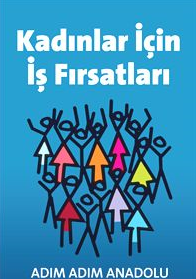 Etkinliklerde KOSGEB, İŞ-KUR, Sosyal Yardımlaşma Dayanışma Vakfı, Halk Eğitim Merkezleri, Belediyeler ve Kalkınma Ajansları ile mikrokredi veren kurum ve kuruluşların hizmetlerinden veya kredi olanaklarından yararlanarak istihdama katılmış, kendi işini kurmuş kadınlar rol model olarak belirlenmektedir. Söz konusu kadınlar etkinlik esnasında ilgili kurum veya kuruluşun temsilcisi ile birlikte deneyimlerini paylaşmakta ve etkinliğe katılan kadınlara yol gösterici olmaktadır. Adım Adım Anadolu programı kapsamında 17 Mart 2012 tarihinde Gaziantep’te, 28 Haziran 2012 tarihinde Trabzon’da, 10 Kasım 2012 tarihinde Erzurum’da, 12 Ocak 2013 tarihinde Bursa’da, 16 Şubat 2013 tarihinde Nevşehir’de ve 20 Nisan 2013 tarihinde Kahramanmaraş’ta toplantılar gerçekleştirilmiştir.